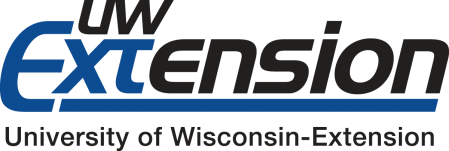 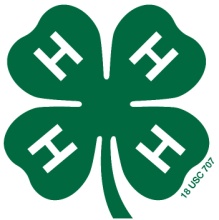 Date: April 28th, 2014To: Trempealeau County Leaders’ Executive Board From: Brian Stankey, President Re: Meeting of the Trempealeau County Leader’s Executive Board The Agenda for the meeting on Monday, April 28th, 2014 at 6:30pm in the Tremplo Room is below. Call to OrderRole Call: Heather SmockKris SosallaWendy PykaJoAnna ReinholdtSeth SpencerBrian StankeyNiki DunnPledgesMovement to accept March 2014 meeting minutes- PassedFunding requestsReid Bakeberg- Camp Kinnissippiwa- $60- approvedEmily Kupka- have paperwork- Horse Camp- $50- approvedJessica Kupka- have paperwork- Horse Camp- $50- approvedSecretaries Report- noneTreasuries Report- noneEducator's Report:Clover CollegeVisited UW-River FallsAttended swine and sheep/goat weigh-in M.A.Q.A.-38 participantsArcadia After School Program- 40 participantsWhitehall Public Library Afterschool program- 20 participantsSpace Camp- Alexi Hunter, Alexis Schank, Paul Schacherl, Reece LehmanDiscussed the number of people showing up to leader’s board meetings: Write up guidelines- If October-December haven’t been to a meeting, send letter- no more than 2 meetings missed in a row- attend 8 meetings per yearLook into getting plaques/trophies from Coulee Trophy: 114 2nd Ave N # 1 Onalaska, WI 54650(608) 783-5592Any Other Committee Report: Plat Books- send doodle poll about time to meet for Plat Books- will meet Wednesday, May 21st at 6:30 pm in Tremplo Room of County CourthouseClover CollegeArcadia High School- May 10th-Whitehall High SchoolClover College Committee: Heather, Lisa, Brian StankeyPrint out record book sheets for Cloverbuds- talk to lisaFind work book under forms on website-Completed 4/29/14Old Business:  Look at revisions to By Laws-Take out Strum Strivers- pushed until Yearly meetingFunding CAPSNew Business:Kim from Lincoln Pioneers-new leaderFair board has increased to 10% of food stand salesFair Board invoice- Seth- need to send to Charlie EversonVoted to pay Fair BoardBut write check for highest sponsorship possible (Platinum)Camp Kinnissipewa- June 23-25th –SethTrempealeau County Science Camp-July 8th -11th- SethSkynet Junior Scholars- SethLook at other counties and see what funding requests from leader’s board for non 4-H event would look likeTalk to Arcadia 4-th grade teacher, possibly already doing something like this?Ambassador Report-?Talk to Julie Hurlburt about getting ambassadors to come to meeting or send in reportHall of Fame nominations-Seth4-H Volunteer of the Year Award-SethNeed to create certificate in county office and present to award recipients on Thursday of the fair before pagentsSend out letter alerting recipients that they have been honored and should be part of awards timeTalk to fair board about when I can do thisHonoring retiring Volunteers-SethNeed to create certificate in county office and present to award recipients on Thursday of the fair before pagentsSend out letter alerting recipients that they have been honored and should be part of awards timeTalk to fair board about when I can do thisTalk about 4-H Key Awards- Seth (Trempealeau gets 3)Autumn SchacherlRick ReinholdtChandler LamkeChange May Leader’s Board date?- Seth- May 19th, 2014Talk about way money is shown in budget-Seth- talk to Charlie Everson aboutWisconsin 4-H foundation annual support request ($453)-Seth- need to send to Charlie EversonUpcoming dates/events I should know about?-SethMake a list of yearly events calendar, send out to club leadersTalk to Cindy George about clean-up day at Fair Grounds- when is their preferenceAsk for wishlist of projects at fair grounds from fair boardStart up awards banquet?Find pamphlet related to 4-H DonationsSend Treasuers report (form) out to club leader’sLook for what I can spend 4-H Foundation money onGetting shooting sports back up and running?Talk to cindy George about where shooting sports equipment may beContact Tom Whenhow from archery club in WhitehallContact Wendy Pyka about interestAny other New BusinessNext meeting 5-19-14 or 5/27? @ 6:30- Tremplo RoomAdjournment